1、第九届广东省高等学校教学名师奖（本科）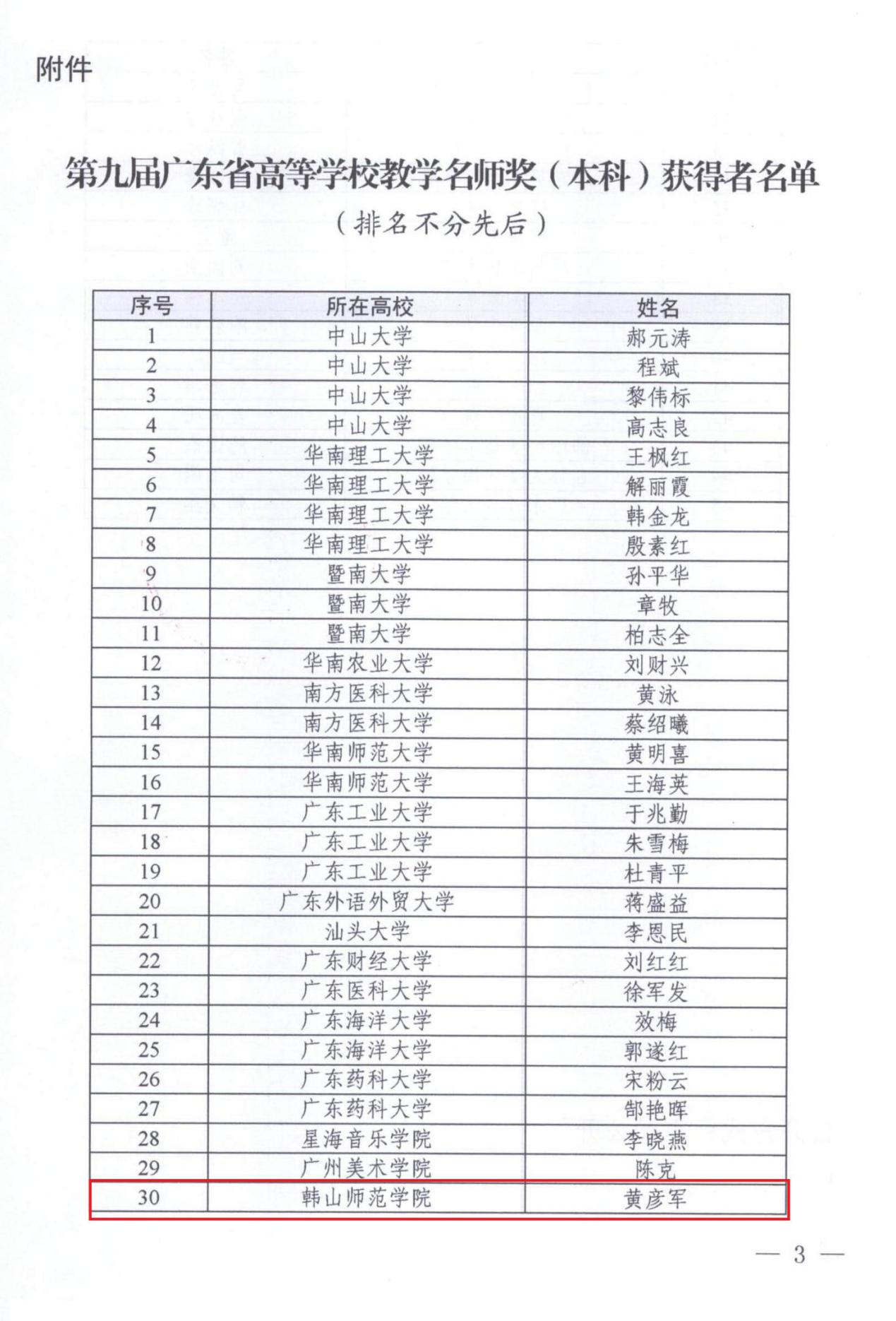 